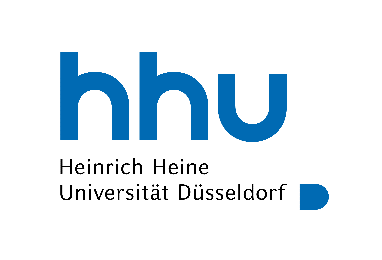 Fachschaft  PharmazieHeinrich-Heine-Universität DüsseldorfGeb. 26.31 U1 R41Universitätsstraße 140225 DüsseldorfTel.: 0211-8112516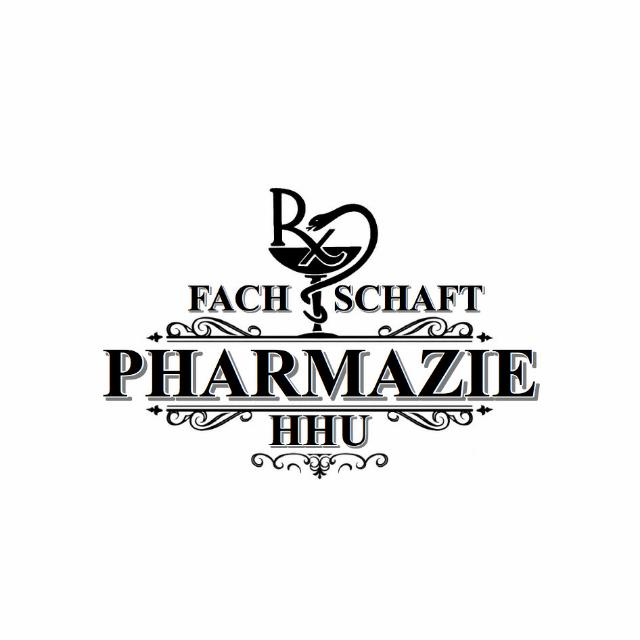 Protokoll der online VV-Sitzung 03.06.20Anwesende Räte:  	Anfang: 18:00Tagesordnung:TOP 0: RegulariaRedeleitung wird Yu-Lin H.TOP 1: Entlastung des KassewartsAlex G präsentiert die AusgabenStudierendenbeiträge fehlen bisheres gibt noch offene Vorschüsse für ESAGErlöse aus dem Kittelverkauf fehlendie Fachschaft muss aber keinen Bankrott durch Corona fürchtendie Kassenwärt werden einstimmig entlastet14 Stimmen dafür, weder Enthaltung noch AblehnungTOP 2: Neuverteilung AufgabenWE-SitzeFelix R und Marcel H geben diese Ämter abSabrina F und Laura P14 dafür, eine EnthaltungPrüfungskomissionAnna Lena G und Marie F wollen übernehmen16 dafür, zwei EnthaltungenStudienbeiratEunice M übernimmt für Yu-Lin14 dafür zwei EnthaltungenTOP 3: Soziale Angeboteviele Studierende (vor allem die Erstis) werden vermutlich gerade echt wenig Kontakt miteinander bekommenmögliche digitale Vernetzungsangebote der FS wäre gutkeine Konkreten Pläne gefasst wegen vermutetem fehlendem InteresseTOP 4: Taskforce LehreYu-Lin H berichtet von der Taskforce LehreBericht wird schriftlich an die Anwesenden verschicktSemesterstart für Erstis ab dem 02.11, alle anderen am 24.10Es wird im WiSe vor allem für Erstis Veranstaltungen gebenes wird noch eine Evaluation von Institut aus geben, wie das online-Semester abgelaufen istdie Regelungen (Freischuss, Zusatzsemester etc.) gelten nicht für PharmasTOP 5: VerschiedenesEnde: 18:33Protokollführer: Marcel Hohlmann